Entry 2 Spelling Practise  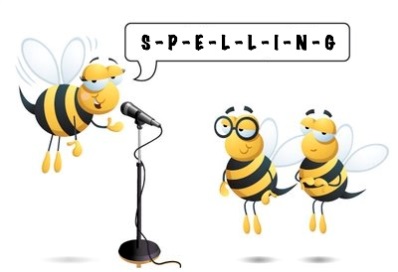 Week Beginning 30/03/2020SpellingsMondayTuesdayWednesdayThursdayFridayhousemouthsoundroundshoutshoutedaloudaboutcountgroundpoundoutside